Indholdsfortegnelse1. Indledning	52. Ordregiver	53. Udbuddets omfang	63.1 Produkter	63.2 Omfattede enheder og institutioner	63.3 Ordregivers pligt til at anvende den udbudte rammeaftale	63.4 Delaftaler	63.5 Aftalens løbetid	73.6 Tildeling af ordrer på rammeaftaler med flere leverandører	74. Tidsplan	85. Spørgsmål	85.1 Informationsmøde	85.2 Spørgsmål og svar	96. Udelukkelse og egnethed	96.1 Økonomisk og finansiel formåen	96.2 Teknisk og/eller faglig formåen	106.3 Dokumentation for udelukkelse og egnethed (ESPD)	106.4 Konsortier	106.5 Tilbudsgiver baserer sig på andre enheders formåen	117. Tildelingskriterium og underkriterier	118. Afgivelse af tilbud	128.1 Tilbudsfrist	128.2 Vedståelsesfrist	128.3 Flere tilbud	128.4 Kombinationsbud	128.5 Alternative tilbud	129. Tilbuddets indhold	139.1 Tilbuddets indhold	139.2 Sprog	139.3 Ejendomsret og betaling for tilbud	139.4 Forbehold	1310. Tilbudsevaluering	1410.1 Vareprøver og afprøvning	1410.2 Tildelingskriterium og underkriterier	1410.3 Indhentning af dokumentation	1511. Orientering om resultatet af udbuddet	1512. Aktindsigt	15IKA skabelon – offentligt udbud af varer – Rammeaftale	161. Parterne	192. Aftalegrundlag	192.1 Rammeaftalens grundlag	193. Aftaleperiode	203.1 Aftaleperiode	203.2 Aftaleophør	204. Rammeaftalens omfang	214.1 Omfang	214.2 Sortimentsændringer	224.3 Tildeling af ordrer på parallelle rammeaftaler	225. Samarbejde	245.1 Samarbejde generelt	245.2 Underleverandører	256. Kvalitet	256.1 Generelt	256.2 CE-mærkning mv.	266.3 Emballage	266.4 Garanti	266.5 Kvalitetssikring	267. Priser og prisregulering	267.1 Pris	267.2 Prisregulering	277.3 Afgifter	287.4 Bonus og godtgørelse	288. Bestilling	289. E–handel	299.1 E–handel	299.2 Godkendelsesprocedure for nye e-kataloger	299.3 Procedure ved ændringer i e-kataloger	3010. Levering	3110.1 Leveringsbetingelser	3110.2 Følgeseddel	3110.3 Returvarer	3111. Fakturering	3112. Betalingsbetingelser	3313. Statistik	3314. Leverandørens misligholdelse	3414.1 Generelt	3414.2 Forsinkelse af enkelte ordrer	3414.3 Bod	3414.4 Mangler	3514.4.1 Generelt	3514.4.2 Afhjælpning og omlevering	3514.4.3 Ophævelse af ordre	3614.5 Ophævelse af rammeaftalen	3614.6 Erstatning	3714.7 Produktansvar og forsikring	3715. Ordregivers misligholdelse	3816. Force majeure	3817. Persondata	3918. Etik og miljø	3918.1 Etik	3918.2 Miljø	4019. Overdragelse	4019.1 Leverandørens overdragelse af rettigheder og forpligtelser	4019.2 Ordregivers overdragelse af rettigheder og pligter	4020. Ændringer	4021. Tavshedspligt	4022. Lovvalg og værneting	4123. Underskrifter	42Bilag 1 – Spørgsmål, svar og ændringer til udbudsmaterialet	43Bilag 2 – Kravspecifikation	44Bilag 3 – Tilbudsliste	45Bilag 4 – Støtteerklæring	46Nærværende skabelon er vejledende og ikke udtryk for, hvordan de konkrete udbud skal formuleres eller opbygges. Det er således altid nødvendigt at foretage en konkret vurdering af det indholdsmæssige i forhold til det aktuelle udbud!! Den grønne tekst i skabelonen er vejledende og skal slettes, inden udbudsmaterialet offentliggøres. Den røde tekst i skabelonen markerer steder, hvor brugeren skal indsætte sine egne oplysninger eller tekst. Den blå tekst i skabelonen markerer, at der er alternativer i skabelonen, som brugeren skal tage stilling til, inden udbudsmaterialet offentliggøres. Når materialet offentliggøres skal brugeren have foretaget alle de valg, der er markeret med farvet tekst, og det endelige udbudsmateriale skal derfor ikke indeholde farvet tekst.1. IndledningUdbuddet vedrører indkøb og levering [indsæt udbuddets navn] til [indsæt ordregivers navn].Udbuddet gennemføres som et offentligt udbud, jf. udbudslovens § 56 (Lov nr. 1564 af 15. december 2015), hvilket betyder, at enhver der ikke er omfattet af udelukkelsesgrundene, jf. punkt. 6 og opfylder eventuelle minimumskrav, kan afgive tilbud.Udbudsmaterialet består af:UdbudsbekendtgørelseUdbudsbetingelser Rammeaftale med bilag og [indsæt bilagsnumre]Aftale med vindende tilbudsgiver(e) skal indgås på baggrund af den vedlagte rammeaftale.Tilbudsgiver gøres opmærksom på, at der kan foretages ændringer af udbudsmaterialet efter offentliggørelse af dette, herunder ændringer af kravspecifikationen og udbudsbetingelserne. Tilbudsgiver opfordres derfor til løbende at holde sig orienteret om udbuddet.Udbudsmaterialet er offentliggjort via ordregivers elektroniske udbudssystem: [indsæt navn på elektronisk udbudssystem] (i det følgende kaldet udbudssystemet). Spørgsmål omkring funktionaliteten i systemet sendes til [kontaktdata til elektronisk udbudsværktøj]. 2. OrdregiverOrdregiver er:[Indsæt navn på ordregiver][(Alternativt, hvis udbuddet gennemføres i et indkøbsfællesskab) Udbuddet gennemføres af [indsæt navn på indkøbsansvarlig] på vegne af [indsæt navnet på indkøbsfællesskabet og de deltagende myndigheder].]Ordregivers kontaktperson er: [Indsæt kontaktoplysninger]. (Dette kan slettes, hvis det fx fremgår af udbudssystemet).3. Udbuddets omfang3.1 Produkter Udbuddet vedrører indkøb og levering af [indsæt generel beskrivelse af de omfattede produkter og varegrupper] til ordregiver.Undtaget fra udbuddet er [anfør de varegrupper, som er undtaget fra udbuddet], da disse er omfattet af andre aftaler. (Kun såfremt en eller flere varegrupper er undtaget fra udbuddet – ellers udgår afsnittet).For nærmere beskrivelse af de udbudte produkter og varegrupper, herunder de mindstekrav varerne skal opfylde, henvises til Bilag 2 – Kravspecifikation og Bilag 3 - Tilbudsliste samt eventuelle rettelser og besvarelse af spørgsmål. 3.2 Omfattede enheder og institutionerDe omfattede enheder og institutioner fremgår af rammeaftalens pkt. 4.1.3.3 Ordregivers pligt til at anvende den udbudte rammeaftaleDenne udbudte aftale er en rammeaftale i overensstemmelse med reglerne i udbudsloven. Rammeaftalen medfører som udgangspunkt ikke pligt for ordregiver til at aftage en bestemt mængde af de produkter, der er omfattet af aftalen. De forbrugsmængder, der er oplyst i forbindelse med udbuddet, er alene vejledende.Det fremgår af rammeaftalens pkt. 4.1 i hvilket omfang ordregiver i øvrigt har pligt til at anvende rammeaftalen, når ordregiver har behov for at købe produkter, der er omfattet af rammeaftalen.3.4 Delaftaler[Alternativ 1: Udbuddet er opdelt i følgende delaftaler: Delaftale 1: [indsæt beskrivelse af delaftale og de omfattede institutioner/varer (evt. opdelt i varegrupper) samt beskrivelse af eventuelle optioner.] Forventet omsætning: [indsæt forventet omsætning]. Forventede antal leverandører på delaftalen: [indsæt antal leverandører]Delaftale 2: [indsæt beskrivelse af delaftale og de omfattede institutioner/varer (evt. opdelt i varegrupper) samt beskrivelse af eventuelle optioner.] Forventet omsætning: [indsæt forventet omsætning]. Forventede antal leverandører på delaftalen: [indsæt antal leverandører]Delaftale 3: [indsæt beskrivelse af delaftale og de omfattede institutioner/varer (evt. opdelt i varegrupper) samt beskrivelse af eventuelle optioner.] Forventet omsætning: [indsæt forventet omsætning]. Forventede antal leverandører på delaftalen: [indsæt antal leverandører][…….]Der kan afgives tilbud på [én/flere/alle] delaftaler.][Alternativ 2: Udbuddet er ikke opdelt i delaftaler. [indsæt forklaring på hvorfor udbuddet ikke er opdelt i delaftaler]. (Efter udbudslovens § 49 skal en ordregiver opdele udbuddet i delaftaler, eller forklare hvorfor dette ikke sker (følg eller forklar princippet). Årsager til manglende opdeling af rammeaftalen kan være økonomiske eller markedsmæssige hensyn. Fx stordriftsfordele, manglende konkurrence på delaftaler hvis aftalen opdeles, for at begrænse kontraktadministration og udbudsomkostninger.)]3.5 Aftalens løbetidDen udbudte rammeaftale har en løbetid på [indsæt antal år]. Rammeaftalen kan forlænges i [indsæt antal år]. (Sidste sætning slettes, hvis rammeaftalen ikke indeholder option på forlængelse, jf. alternativ 2 i rammeaftalens pkt. 3). Opsigelsesvilkår fremgår af rammeaftalens pkt. 3.3.6 Tildeling af ordrer på rammeaftaler med flere leverandører (Hvis den udbudte aftale er en rammeaftale med flere leverandører tilføjes følgende, ellers slettes overskriften) [Tildeling af konkrete ordrer på (hver) rammeaftale sker i henhold til rammeaftalens pkt. 4.3 ved [direkte tildeling / miniudbud]].4. Tidsplan5. Spørgsmål5.1 Informationsmøde (Afsnittet slettes hvis der ikke afholdes informationsmøde)Der vil blive afholdt informationsmøde på det tidspunkt, der er oplyst i tidsplanen. Mødet afholdes i [indsæt sted]. [Indsæt evt. dagsorden for mødet].Tilmelding skal ske via udbudssystemet. Se fristen herfor under afsnit 4 tidsplan. Hvis der efter fristens udløb ikke er modtaget tilmeldinger, aflyses mødet. Referat fra informationsmøde, herunder eventuelle spørgsmål der stilles på mødet, vil blive offentliggjort på samme måde som spørgsmål og svar, jf. pkt. 5.2.    5.2 Spørgsmål og svarOrdregiver opfordrer tilbudsgiver til at stille afklarende spørgsmål løbende og hurtigst muligt, såfremt tilbudsgiver er i tvivl om forståelsen af krav i kravspecifikationen, vilkår i rammeaftalen eller udbudsmaterialet i øvrigt. Tilbudsgiver opfordres desuden til at gøre ordregiver opmærksom på eventuelle forhold i udbudsmaterialet, der giver anledning til tvivl om, hvorvidt tilbudsgiver kan/vil afgive tilbud.Alle henvendelser og spørgsmål vedrørende udbuddet skal være skriftlige, på dansk og sendes via [udbudssystemet].Spørgsmål, der modtages efter udløb af spørgefristen, besvares kun, såfremt det er muligt at besvare dem senest 6 dage inden tilbudsfristens udløb.Ordregiver vil besvare spørgsmål løbende og senest ved udløb af den i tidsplanen oplyste svarfrist. Spørgsmål vil blive besvaret skriftligt, og alle spørgsmål og svar vil i anonymiseret form blive offentliggjort via udbudssystemet6. Udelukkelse og egnethedDet fremgår af udbudsloven, at en ordregiver skal kræve, at en tilbudsgiver udfylder det fælles europæiske udbudsdokument, i daglig tale ESPD, i forbindelse med tilbudsafgivelse.ESPD’et er tilbudsgivers ”egen-erklæring”, der fungerer som foreløbigt bevis for, at tilbudsgiver ikke er omfattet af de obligatoriske og frivillige udelukkelsesgrunde samt opfylder egnethedskravene til udbuddet. Udelukkelsesgrundene og egnethedskravene fremgår alene af ESPD’et.Nærmere oplysning om ESPD findes på Konkurrence- og Forbrugerstyrelsens hjemmeside: https://www.kfst.dk/offentlig-konkurrence/udbud/udbudsregler/espd/ Udfyldelse af ESPD’et sker direkte i udbudssystemet i forbindelse med tilbudsafgivelsen. (Tilpasses til processen i det enkelte udbudssystem, hvor der enten svares direkte i udbudssystemet eller via eksport/import af ESPD til/fra en xml-fil).Opmærksomheden skal henledes på, at det til enhver tid er tilbudsgivers eget ansvar, at ESPD’et er udfyldt med de relevante oplysninger. 6.1 Økonomisk og finansiel formåen	Tilbudsgiver skal opfylde følgende minimumskrav til økonomisk og finansiel formåen, jf. udbudslovens § 142: [indsæt oplysning om minimumskrav til økonomisk og finansiel formåen, eksempelvis omsætning, egenkapital og soliditetsgrad, etc.]Tilbudsgiver skal afgive oplysning herom i ESPDs afsnit: ”Udvælgelse”.6.2 Teknisk og/eller faglig formåenTilbudsgiver skal opfylde følgende minimumskrav til teknisk og faglig formåen, jf. udbudslovens § 143:[indsæt oplysning om minimumskrav til teknisk og faglig formåen, eksempelvis krav om referencer, uddannelsesmæssige og faglige kvalifikationer af medarbejdere samt tekniske foranstaltninger til kvalitetssikring, etc.]Tilbudsgiver skal afgive oplysning herom i ESPDs afsnit: ”Udvælgelse”.6.3 Dokumentation for udelukkelse og egnethed (ESPD)Før beslutning om tildeling af rammeaftalen skal den tilbudsgiver, som tiltænkes tildeling af rammeaftalen, fremsende dokumentation for de oplysninger, der er afgivet i ESPD’et inden for en passende tidsfrist. I nærværende udbud vil følgende dokumentation være tilstrækkelig som dokumentation:Tilbudsgivers personlige forhold: Udvidet serviceattest eller tilsvarende dokumentation for udenlandske tilbudsgivere[Tilbudsgivers økonomiske og finansielle formåen: Årsregnskab eller lign.][Teknisk eller faglig formåen: Relevante certifikater eller lign.][Hvis tilbudsgiver baserer sig på andre virksomheders kapacitet jf. pkt. 6.5: Støtteerklæring underskrevet af støttende enheder] Referencelisten fra ESPD’et betragtes som endelig dokumentation, jf. udbudslovens § 155, nr. 2.Ordregiver vil give en passende frist for fremsendelsen. I det tilfælde, hvor tilbudsgiver allerede har denne dokumentation, må det gerne sendes med allerede ved tilbudsafgivelse, men dette er ikke et krav.Hvis tilbudsgiver skal fremsende dokumentation vedrørende ovenstående udelukkelsesgrunde, må denne dokumentation maksimalt være udstedt [indsæt antal måneder] før tilbudsfristen. (Vær opmærksom på, at det i udbudsbekendtgørelsen skal oplyses, hvordan tilbudsgiverne endelig skal dokumentere teknisk/faglig formåen, jf. udbudslovens § 143, og at der kun kan stilles krav om referencer for opgaver, der er igangværende eller afsluttet indenfor de sidste 3 år.)6.4 Konsortier Afgives tilbud af et konsortium, skal de krævede oplysninger afgives for hver deltager i konsortiet i særskilte ESPD for hver konsortiedeltager. Konsortiedeltagerne skal i ESPD’et angive, hvilken konsortiedeltager der med bindende virkning, kan føre afklarende drøftelser og indgå aftaler med ordregiver. Desuden skal de enkelte deltagere i konsortiets ydelser/roller angives i ESPD’et.Det vil i forbindelse med egnethedsvurderingen være konsortiets samlede egnethed, der vurderes. Krav vedrørende dokumentation af ESPD i pkt. 6.3 gælder ligeledes for konsortiedeltagere.6.5 Tilbudsgiver baserer sig på andre enheders formåenHvis tilbudsgiver – under henvisning til udbudslovens § 144, stk. 1 - forbindelse med afgivelse af tilbud baserer sig på andre enheders finansielle og økonomiske formåen og/eller tekniske og/eller faglige formåen, skal de krævede oplysninger afgives for samtlige enheder og det skal specificeres, hvor tilbuddet baserer sig på den anden enhed. Desuden skal de enkelte deltagere i tilbudsgiverteamet ydelser/roller angives.Det vil i forbindelse med egnethedsvurderingen være tilbudsgiverteamets samlede egnethed, der vurderes. (Tilføjes eventuelt, hvis der indgår tjenesteydelser i den udbudte rammeaftale): [Indgår der en tjenesteydelse som en del af den udbudte rammeaftale, og baserer tilbudsgiver sig for tjenesteydelsen vedrørende teknisk og/eller faglig formåen på kapacitet fra en anden enhed, skal den anden enhed udføre tjenesteydelsen, jf. udbudslovens § 144, stk. 3.]Krav vedrørende dokumentation af ESPD i pkt. 6.3 gælder ligeledes for støttende virksomheder.7. Tildelingskriterium og underkriterierRammeaftale vil blive tildelt de(n) tilbudsgiver(e), der tilbyder de(n) økonomisk mest fordelagtige pris(er), ud fra tildelingskriteriet pris / omkostninger / bedste forhold mellem pris og kvalitet.Vurderingen vil ske ud fra følgende kriterier: [Indsæt beskrivelse][Indsæt nærmere beskrivelse af de enkelte underkriterier, herunder eventuelle delkriterier til underkriterierne eller henvisning til, hvor beskrivelserne kan findes og oplysning om, hvilket materiale der kræves til vurdering af underkriterierne/delkriterierne eksempelvis udfyldt tilbudsliste og løsningsbeskrivelse.]8. Afgivelse af tilbud8.1 TilbudsfristTilbuddet skal uploades i udbudssystemet inden den i tidsplanen angivne tilbudsfrist. Tilbudsbesvarelse skal besvares og vedhæftes via udbudssystemet. Afgivelse af tilbud er ensbetydende med accept af rammeaftalevilkår, minimumskrav samt tilbudspriser.Det er vigtigt at tilbudsgiver besvarer alle punkter i tilbudsbesvarelsen, da vurderingen vil blive foretaget på grundlag af disse. Tilbud modtaget på andre måder end gennem udbudssystemet vil ikke blive taget med i vurderingen.Der vil ikke være adgang til at overvære åbningen af tilbuddene.8.2 VedståelsesfristTilbuddet skal være bindende for tilbudsgiver indtil [indsæt antal] måneder efter udløb af tilbudsfristen.Tilbudsgiver er bundet af sit tilbud, indtil ordregiver har indgået rammeaftalen, dog senest indtil vedståelsesfristens udløb. Orientering om tildelingsbeslutningen indebærer således ikke, at tilbudsgiver allerede på orienteringstidspunktet er frigjort fra sit tilbud.8.3 Flere tilbud[Alternativ 1: Der kan ikke afgives mere end ét tilbud.][Alternativ 2: Tilbudsgiver kan afgive op til [indsæt antal] tilbud. Alle tilbud skal opfylde kravspecifikationen, bilag 2.]8.4 Kombinationsbud [Alternativ 1: Der kan tilbydes rabat, hvis tilbudsgiveren som minimum vinder et nærmere angivet antal delaftaler (kombinationsbud). Nærmere vejledning om, hvordan der skal afgives kombinationsbud findes i tilbudslisten.][Alternativ 2: Der kan ikke tilbydes en rabat, hvis tilbudsgiveren som minimum vinder et nærmere angivet antal delaftaler.]8.5 Alternative tilbudDer kan ikke afgives alternative tilbud.9. Tilbuddets indhold (Vær opmærksom på, at afsnittet skal tilpasses det konkrete udbud)9.1 Tilbuddets indholdTilbuddet skal indeholde følgende:Udfyldt ESPD herunder også for eventuelle andre konsortiedeltager eller andre enheder, som tilbudsgiver baserer sin økonomiske eller tekniske formåen på jf. pkt. 6Udfyldt tilbudsliste[Udfyldt kravspecifikation][Beskrivelse af service][…]Indeholder tilbuddet ikke ovennævnte oplysninger, er ordregiver berettiget til at afvise tilbuddet. Ordregiver er derudover forpligtet til at afvise tilbuddet, hvis det vil være i strid med gældende lovgivning at indhente de manglende oplysninger efterfølgende, eller hvis tilbuddet ikke lovligt kan evalueres uden de manglende oplysninger.9.2 SprogTilbuddet skal være på dansk.Bilagsmateriale af generel karakter kan dog også være på [indsæt sprog]. Ordregiver kan anmode tilbudsgiver om oversættelse af bilagsmateriale til dansk. Oversættelsen sker i givet fald for tilbudsgivers regning.9.3 Ejendomsret og betaling for tilbudTilbud og tilhørende bilagsmateriale er ordregivers ejendom og vil derfor ikke blive returneret. Der ydes ikke godtgørelse for afgivelse af tilbud.9.4 ForbeholdTilbudsgiver bør nøje overveje, om tilbuddet skal indeholde forbehold til udbudsmaterialet, idet ethvert forbehold medfører, at ordregiver er berettiget til at afvise tilbuddet. Faglige forbehold, såsom branchens standardforbehold, vil blive behandlet som ethvert andet forbehold.Ordregiver er forpligtet til at afvise tilbud, der indeholder forbehold overfor grundlæggende elementer i udbudsmaterialet samt forbehold, hvis økonomiske værdi ikke på sikker og saglig vis kan prissættes.10. TilbudsevalueringEfter tilbudsfristens udløb evalueres på følgende punkter:10.1 Vareprøver og afprøvning (Afsnittet slettes, hvis der ikke foretages afprøvning)Til brug for [vurdering af de kvalitative underkriterier og/eller konstatering af overholdelse af mindstekrav] af de indkomne tilbud, skal tilbudsgiver levere vareprøver. Ordregiver vil efter endt egnethedsvurdering fremsende anmodning til egnede tilbudsgivere om levering af vareprøver. Der indhentes ikke vareprøver for ukonditionsmæssige tilbud. Vareprøver skal leveres til [indsæt adresse] på det i tidsplanen oplyste tidspunkt. De ønskede vareprøver fremgår af bilag [indsæt bilagsnr.]. Vareprøverne skal stemme overens med det tilbudte og være mærket med tilbudslistens positionsnummer samt tilbudsgivers varenummer. Der skal endvidere vedlægges produktdatablad sammen med vareprøven. Afprøvningen finder sted i perioden [indsæt periode/dato] og foretages af ordregivers brugergruppe.Ordregiver forbeholder sig ret til efterfølgende at indkalde flere vareprøver, hvis det er nødvendigt for processen. Ordregiver afholder udgifterne til yderligere vareprøver, der forbruges. 
Eventuelle overskydende vareprøver [indsæt beskrivelse af, hvordan vareprøver skal returneres]. 10.2 Tildelingskriterium og underkriterierTilbud vurderes på baggrund af tildelingskriteriet og [indsæt underkriterierne], jf. pkt. 7, og på denne baggrund træffes beslutning om tildeling af rammeaftale. Ved vurderingen af tilbuddene anvender ordregiver følgende evalueringsmodel:[indsæt beskrivelse af evalueringsmodel, jf. udbudslovens § 160, stk. 1.](Hvis tildelingskriteriet pris anvendes, skal ovenstående beskrivelse af evalueringsmodellen kun medtages, hvis der ikke vurderes på baggrund af en samlet tilbudssum.)Ordregiver vurderer udelukkende tilbuddene på baggrund af de oplysninger, der fremgår af det fremsendte tilbud inkl. bilag samt eventuel afprøvning af de tilbudte produkter. (sætningen vedr. afprøvning slettes, såfremt der ikke foretages afprøvning)10.3 Indhentning af dokumentationInden tilbudsgiverne orienteres om den endelige tildelingsbeslutning, skal den tilbudsgiver som ifølge ordregiver har afgivet det økonomisk mest fordelagtige tilbud dokumentere oplysningerne afgivet i ESPD’et, jf. udbudsloven § 151, stk. 1. Det fremgår af pkt. 6.3. hvilken dokumentation, der skal fremsendes.  Indhentning af denne dokumentation er ikke besked om tildeling, men udelukkende for at berigtige de oplysninger, der er afgivet i ESPD’et.11. Orientering om resultatet af udbuddetAlle tilbudsgivere vil via udbudssystemet blive orienteret om resultatet af udbudsforretningen, jf. udbudslovens § 171. Udbuddet er ikke afsluttet, før rammeaftalen er underskrevet af begge parter efter standstill-periodens udløb.12. AktindsigtOrdregiver er forpligtet til at overholde offentlighedslovens (lov nr. 606 af 12/6 2013) regler om aktindsigt, hvilket betyder, at ordregiver kan være forpligtet til at udlevere hele eller dele af tilbudsgivers tilbud, hvis der anmodes om aktindsigt.Anmodes ordregiver om aktindsigt, vil den eller de berørte tilbudsgivere så vidt muligt blive hørt, inden ordregiver træffer beslutning om, hvilke dele af tilbuddet, der er omfattet af aktindsigt.IKA skabelon – offentligt udbud af varer – Rammeaftale 
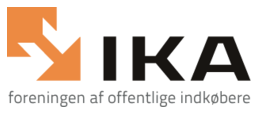 Udkast til rammeaftalePå indkøb og levering af[udbuddets navn]til [ordregiver]Indholdsfortegnelse1. Parterne	192. Aftalegrundlag	192.1 Rammeaftalens grundlag	193. Aftaleperiode	203.1 Aftaleperiode	203.2 Aftaleophør	204. Rammeaftalens omfang	214.1 Omfang	214.2 Sortimentsændringer	224.3 Tildeling af ordrer på parallelle rammeaftaler	225. Samarbejde	245.1 Samarbejde generelt	245.2 Underleverandører	256. Kvalitet	256.1 Generelt	256.2 CE-mærkning mv.	266.3 Emballage	266.4 Garanti	266.5 Kvalitetssikring	267. Priser og prisregulering	267.1 Pris	267.2 Prisregulering	277.3 Afgifter	287.4 Bonus og godtgørelse	288. Bestilling	289. E–handel	299.1 E–handel	299.2 Godkendelsesprocedure for nye e-kataloger	299.3 Procedure ved ændringer i e-kataloger	3010. Levering	3110.1 Leveringsbetingelser	3110.2 Følgeseddel	3110.3 Returvarer	3111. Fakturering	3112. Betalingsbetingelser	3313. Statistik	3314. Leverandørens misligholdelse	3414.1 Generelt	3414.2 Forsinkelse af enkelte ordrer	3414.3 Bod	3414.4 Mangler	3514.4.1 Generelt	3514.4.2 Afhjælpning og omlevering	3514.4.3 Ophævelse af ordre	3614.5 Ophævelse af rammeaftalen	3614.6 Erstatning	3714.7 Produktansvar og forsikring	3715. Ordregivers misligholdelse	3816. Force majeure	3817. Persondata	3918. Etik og miljø	3918.1 Etik	3918.2 Miljø	4019. Overdragelse	4019.1 Leverandørens overdragelse af rettigheder og forpligtelser	4019.2 Ordregivers overdragelse af rettigheder og pligter	4020. Ændringer	4021. Tavshedspligt	4022. Lovvalg og værneting	4123. Underskrifter	42Bilag 1 – Spørgsmål, svar og ændringer til udbudsmaterialet	43Bilag 2 – Kravspecifikation	44Bilag 3 – Tilbudsliste	45Bilag 4 – Støtteerklæring	461. Parterne	Mellem[Indsæt navn på ordregiver][Indsæt adresse][Indsæt postnummer][Indsæt CVR-nr.](herefter kaldet ordregiver)og[Indsæt navn på leverandør][Indsæt adresse][Indsæt postnummer][Indsæt CVR-nr.](herefter kaldet leverandøren)er der indgået aftale vedrørende indkøb og levering [indsæt udbuddets navn] til ordregiver.(Hvis tilbuddet er afgivet af et konsortium tilføjes hver enkelt virksomhed med samme oplysninger som angivet ovenfor. Derudover tilføjes nedenstående afsnit.)[Konsortiedeltagerne hæfter solidarisk, direkte og ubetinget overfor ordregiver for enhver forpligtelse i relation til konsortiets tilbud, herunder konsortiets opfyldelse af rammeaftalen.](Hvis tilbuddet er afgivet med støttende enheder i forhold til økonomisk, finansiel, teknisk eller faglig formåen, anvendes følgende afsnit)[Følgende enheder har erklæret at støtte leverandøren med økonomisk, finansiel, teknisk eller faglig i henhold til bilag 4.]2. Aftalegrundlag 2.1 Rammeaftalens grundlagDenne rammeaftale er indgået på baggrund af ordregiverens udbud på indkøb og levering af [indsæt udbuddets navn]. Aftalegrundlaget består af følgende dokumenter:Denne rammeaftaleBilag 1 – spørgsmål, svar og ændringer til udbudsmaterialetBilag 2 – kravspecifikationBilag 3 – tilbudslisteBilag 4 – støtteerklæring Leverandørens tilbud af [indsæt dato][indsæt øvrige bilag]Hvis der er uoverensstemmelse mellem rammeaftalen og bilagene, går rammeaftalen forud for bilagene. Hvis der er uoverensstemmelse mellem bilagene, går det førstnævnte forud for et senere nævnt bilag.3. Aftaleperiode3.1 Aftaleperiode[Alternativ 1:Rammeaftalen er gældende fra den [dd.mm.åååå] til den [dd.mm.åååå] og er uopsigelig for begge parter. Ordregiver har option på at forlænge rammeaftalen med [indsæt forlængelsesperiode] på uændrede vilkår. Rammeaftalen er uopsigelig for begge parter i forlængelsesperioden.](Rammeaftalen må inkl. forlængelsesperiode maksimalt have en varighed på fire år.)[Alternativ 2:Rammeaftalen er gældende fra den [dd.mm.åååå] til den [dd.mm.åååå]. Rammeaftalen er uopsigelig for leverandøren. Rammeaftalen er fra ordregivers side uopsigelig indtil den [dd.mm.åååå]. Herefter kan rammeaftalen opsiges af ordregiver med [indsæt antal] måneders varsel.]3.2 AftaleophørNedenstående ophørsbestemmelse, jf. udbudslovens § 185, stk. 2, er gældende for aftalen:Såfremt Klagenævnet for Udbud eller en domstol måtte annullere ordregivers beslutning om at tildele aftalen til leverandøren, eller pålægger ordregiver at bringe aftalen til ophør, er ordregiver berettiget til at opsige aftalen med minimum 1 måneds varsel til den 1. i en måned.Hvis ordregiver opsiger aftalen, som beskrevet i punkt 1, har leverandøren til fuld og endelig afgørelse af leverandørens eventuelle krav mod ordregiver, ret til betaling for udført arbejde, herunder materialer indtil ophør af aftalen. Leverandøren kan således blandt andet ikke kræve erstatning for mistet fortjeneste på den ikke-udførte del af leveringen.Bortset fra de i punkt 2 anførte betalinger, kan leverandøren ikke rejse krav af nogen art, herunder krav om erstatning og godtgørelse, mod ordregiver i anledning af en opsigelse som beskrevet i punkt 2.4. Rammeaftalens omfang 4.1 Omfang(Her skal ordregiver højreklikke og trykke opdater. Herefter vil afsnit 3.0 fra udbudsbetingelserne blive overført.)Alternativ 1: Samtlige af ordregivers enheder og institutioner er omfattet af rammeaftalen.Alternativ 2: Samtlige af ordregivers enheder og institutioner er omfattet af rammeaftalen, med undtagelse af følgende: [indsæt liste over de enheder og institutioner, der ikke er omfattet af rammeaftalen].Alternativ 3: Følgende af ordregivers enheder og institutioner er omfattet af rammeaftalen: [indsæt liste med de enheder og institutioner, der er omfattet af rammeaftalen].(Såfremt selvejende institutioner er omfattet af udbuddet, skal dette ligeledes beskrives her) Produkterne er nærmere beskrevet i kravspecifikationen (bilag 2) og tilbudslisten (bilag 3). De forbrugsmængder, der er oplyst i forbindelse med udbuddet, er derfor alene vejledende.Denne aftale er en rammeaftale i overensstemmelse med reglerne i udbudsloven. Rammeaftalen medfører som udgangspunkt ikke pligt for ordregiver til at aftage en bestemt mængde af de produkter, der er omfattet af aftalen. [Alternativ 1: Ordregiver er dog forpligtet til at anvende den/de indgåede rammeaftale(r) til at dække sit forbrug. Ordregiver er dog berettiget til at anvende delydelsesreglen i udbudslovens § 8, stk. 2 og kan derfor indkøbe af op til 20 % af sit samlede forbrug ved andre leverandører. I det omfang, et indkøb er en del af en bygge- og anlægsydelse, forbeholder ordregiver sig retten til at udbyde dette som en selvstændig opgave eller som en del af den samlede bygge- og anlægsopgave.] [Alternativ 2: Ordregiver vil i videst muligt omfang anvende den/de indgåede rammeaftale(r) til at dække sit forbrug.][Alternativ 3: Rammeaftalen omfatter produkter, der underlagt reglerne for frit valg (servicelovens § 112, stk. 3). De borgere, der anvender produkterne, kan vælge en anden leverandør end leverandøren efter denne rammeaftale, og leverandøren er derfor ikke garanteret omsætning efter denne aftale. Ikke tilskudsberettigede produkter kan frit leveres efter aftale med borgeren og for dennes regning].4.2 Sortimentsændringer Leverandøren må ikke levere andre produkter end de produkter, der er omfattet af rammeaftalen uden forudgående godkendelse fra ordregivers indkøbsafdeling.Hvis et produkt fra tilbudslisten udgår som følge af produktudvikling, myndighedskrav eller ændringer i lovgivningen, skal leverandøren straks tilbyde ordregiver et andet produkt til erstatning for det udgåede produkt. Leverandøren skal over for ordregiver skriftligt dokumentere, at det nye produkt, som minimum lever op til specifikationerne for det produkt, der udskiftes. Det nye produkt skal tilbydes til den pris, leverandøren fastsætter overfor andre kunder dog maksimalt til samme pris, som det produkt der udskiftes. 4.3 Tildeling af ordrer på parallelle rammeaftaler (Afsnittet slettes, hvis der ikke indgås parallelle rammeaftaler)Ordregiver har samtidig med indgåelsen af denne rammeaftale indgået parallelle rammeaftaler med [indsæt antal] andre leverandører vedrørende de samme produkter, som omfattet af rammeaftalen. [Alternativ 1: (direkte tildeling)Indkøb under rammeaftalen vil således ske hos den leverandør, som afgav det økonomisk mest fordelagtige tilbud, forstået som [tilbuddet med den laveste pris/de laveste omkostninger/det bedste forhold mellem pris og kvalitet] i forbindelse med det oprindelige udbud. Hvis denne leverandør ikke kan levere, vil ordren blive placeret hos den leverandør, som afgav det økonomisk næstmest fordelagtige tilbud og så fremdeles.]
[Alternativ 2: (direkte tildeling)Indkøb under rammeaftalen vil blive placeret hos den leverandør, som i forbindelse med udbuddet har tilbudt den laveste samlede pris for det eller de produkter, som ordregiver har behov for. Ordregiver vil i den forbindelse vurdere, om det konkrete indkøb skal omfatte ét eller flere produkter.]
[Alternativ 3: (miniudbud)Indkøb under rammeaftalen vil således ske via miniudbud, dvs. fornyet konkurrence, for at afgøre, hvilken leverandør der tildeles den konkrete ordre. Kunden forventer at afholde ca. [indsæt antal] miniudbud årligt.](Herefter vælges én af nedenstående.)
[Alternativ 3a:Indkøb under rammeaftalen vil ske hos den leverandør, der efter den fornyede konkurrence har afgivet det vindende tilbud på grundlag af tildelingskriteriet økonomisk mest fordelagtige pris, forstået som [indsæt beskrivelse af, hvilke elementer der indgår i vurdering af pris, eventuelt med henvisning til en samlet tilbudssum]].
[Alternativ 3b:Indkøb under rammeaftalen vil ske hos den leverandør, der efter den fornyede konkurrence har afgivet det vindende tilbud på grundlag af tildelingskriteriet økonomisk mest fordelagtige omkostninger forstået som [indsæt beskrivelse af omkostninger, samt beregning af disse, jf. udbudslovens § 166]]. [Alternativ 3c:Indkøb under rammeaftalen vil ske hos den leverandør, der efter den fornyede konkurrence har afgivet det vindende tilbud på grundlag af tildelingskriteriet ”det økonomisk mest fordelagtige tilbud i form af bedste forhold mellem pris og kvalitet”. Følgende underkriterier vil blive anvendt:][Indsæt nærmere beskrivelse af de enkelte underkriterier] (Det skal nævnes, hvilke kriterier der ønskes anvendt, og der skal i udbudsmaterialet for det enkelte miniudbud gives en nærmere beskrivelse af, hvilket materiale der anvendes til vurdering af underkriterierne. Underkriterierne behøver ikke være de samme som underkriterierne i det oprindelige udbud af rammeaftalerne. Kriterierne skal overholde kravene i udbudslovens § 100 og § 162. Udgangspunktet må derfor være, at der skal angives en vægtning af kriterierne. Det må også antages, at evalueringsmodellen for miniudbuddene skal oplyses i det materiale, der anvendes til det enkelte miniudbud.)
[Alternativ 4: (Direkte tildeling under beløbsgrænse, miniudbud over beløbsgrænsen) Indkøb med en skønnet værdi under [indsæt beløb] kr. vil blive placeret hos den leverandør, [indsæt tekst fra alternativ 1 eller 2]. Indkøb med en skønnet værdi over [indsæt beløb] kr. vil blive placeret ved den leverandør, [indsæt tekst fra alternativ 3a, 3b eller 3c]. ]5. Samarbejde5.1 Samarbejde genereltOrdregiver og leverandøren skal i fællesskab sikre, at rammeaftalen implementeres hos ordregiver, og at rammeaftalen kan anvendes af ordregivers brugere ved leveringsstart. Eventuelle krav til konverteringslister fremgår af kravspecifikationen, bilag 2.Leverandøren og ordregiver skal i forbindelse med opfyldelsen af rammeaftalen optræde loyalt overfor hinanden. Parterne er enige om, at der gennem samarbejdet skal søges optimering af ordregivers brug af rammeaftalen. Leverandøren skal herunder medvirke til, at ordregivers omkostninger vedrørende rammeaftalen bliver lavest mulige.Ordregiver og leverandøren skal sikre, at alle relevante medarbejdere og brugere af rammeaftalen har kendskab til denne. Leverandøren må alene tilbyde produkter, der er omfattet af tilbudslisten, medmindre andet er aftalt med ordregiver. (Skal tilrettes, hvis leverandørens øvrige sortiment også er omfattet af aftalen) Konstaterer ordregiver gentagne overtrædelser af dette, vil det blive anset som væsentlig misligholdelse, jf. pkt. 14. Leverandørens personale skal agere professionelt og i overensstemmelse med rammeaftalens vilkår, herunder også når leverandørens medarbejdere har kontakt til ordregivers brugere. Leverandørens besøg skal aftales i forvejen med den enkelte afdeling/institution.På en parts initiativ afholdes statusmøder mellem leverandør og ordregiver. Der afholdes under alle omstændigheder statusmøde [indsæt antal mdr.] måneder efter rammeaftalens ikrafttræden. Parterne har udpeget følgende kontaktpersoner:Kommunens kontaktperson(er):[Stilling og Navn][E-mail]Tlf.: [indsæt telefonnummer]Leverandørens kontaktperson(er):[Stilling og Navn][E-mail]Tlf.: [indsæt telefonnummer]Parterne skal gensidigt orientere hinanden ved udskiftning af kontaktpersoner og ændringer i kontaktoplysninger.5.2 UnderleverandørerLeverandøren er berettiget til at anvende underleverandører ved opfyldelsen af denne rammeaftale. Ordregiver er dog berettiget til at kræve, at en underleverandør udskiftes, såfremt ordregiver har saglige indvendinger mod anvendelse af den pågældende underleverandør.Ansvaret for opfyldelse af rammeaftalen påhviler leverandøren uanset anvendelse af underleverandører. Leverandøren er på opfordring fra ordregiver forpligtet til at oplyse, hvilke underleverandører der anvendes. 6. Kvalitet6.1 GenereltDe af rammeaftalen omfattede produkter skal overholde alle gældende direktiver, love, bekendtgørelser og andre myndighedskrav på tidspunktet for indgåelse af rammeaftalen samt i aftalens løbetid således, at produkterne lovligt kan markedsføres, sælges og anvendes i Danmark. Produkterne [herunder eventuelt øvrigt sortiment] skal overholde kravspecifikationen og være i overensstemmelse med leverandørens tilbud i hele rammeaftalens løbetid. Leverandøren skal på ordregivers anmodning give uddybende oplysninger og dokumentation for de af rammeaftalen omfattede produkter, herunder fremsende eventuelle produktdatablade. I det omfang, der foretages ændringer i produktdatablade, skal leverandøren straks og på eget initiativ fremsende disse til ordregiver.6.2 CE-mærkning mv.Produkterne skal være mærket i overensstemmelse med gældende regler om EU-mærkning, herunder opfylde eventuelt krav om CE-mærkning og overholde relevante harmoniserede standarder. [Indsæt eventuelle krav til andre mærkninger, f.eks. vedr. medicin, fødevarer, holdbarhed, mv.]6.3 EmballageLeverandøren skal i videst muligt omfang afhjælpe miljøproblemer, f.eks. med hensyn til emballagens udformning, materiale og vægt samt medvirke til, at mængden af emballage mindskes mest muligt.6.4 Garanti[Indsæt eventuelle oplysninger om, hvilken garanti der kræves eller er tilbudt af leverandøren.]6.5 KvalitetssikringLeverandøren er forpligtet til på ordregivers opfordring at fremsende oplysninger om reklamationer og eventuelle tilbagekaldelser, arten heraf, udledte mønstre og tendenser samt leverandørens afhjælpnings- og forebyggende tiltag. Denne oversigt er ikke begrænset til alene at omfatte leverancer til ordregiver, men reklamationer fra andre kunder kan anonymiseres.7. Priser og prisregulering7.1 PrisPriserne for de produkter, der er omfattet af rammeaftalen, fremgår af leverandørens tilbud (bilag 4). Priserne er ekskl. moms, men indeholder samtlige øvrige afgifter, gebyrer, forsikringsudgifter, service, support og emballage. [Alternativ 1: Priserne er inkl. omkostninger til levering. ] [Alternativ 2: Priserne er inkl. omkostninger til levering, dog undtaget ordrer under [indsæt antal] kr. der kan pålægges et leveringsgebyr på [indsæt antal] kr.]Såfremt leverandøren har en særlig kampagnepris, som er lavere end prisen efter denne rammeaftale, skal kampagneprisen automatisk være gældende.7.2 Prisregulering[Alternativ 1: (fast pris) 
Priserne er faste i hele aftaleperioden, (herunder evt. forlængelsesperioder), dog kan regulering foretages i overensstemmelse med punkt 7.3][Alternativ 2: (regulering efter indeks)Priserne er faste de første [indsæt antal] måneder regnet fra rammeaftalens start. Herefter kan der ske dokumenterede prisreguleringer årligt. Første prisregulering kan ske med virkning et år efter rammeaftalens start og herefter én gang årligt (reguleringstidspunktet). Prisreguleringen kan maksimalt svare til udviklingen i [indsæt relevant indeks] fra [dd.mm.åååå] til [dd.mm.åååå] (3 mdr. før datoen for rammeaftalens start  –  dvs. hvis prisreguleringen har virkning fra 1/10-2016 skrives her 1/7-2015-1/7-2016. Indeks kan fx være Danmarks Statistiks Nettoprisindeks, Lønindeks for industrien eller Kommunernes Landsforenings udmeldte løn- og prisindeks for øvrige tjenesteydelser mv. (art. 4.9). Andre prisindekser kan også anvendes, såfremt det vurderes at være mere hensigtsmæssigt i forhold til det udbudte område). Tilsvarende reguleringsformel gælder for evt. følgende prisreguleringer. 

Prisregulering sker, på foranledning af den part der ønsker prisen reguleret, ved meddelelse af indekstal og den procentvise regulering, der ønskes foretaget. Regulering beregnes i forhold til den eksisterende pris således: (Pris*nyt index) / gammelt index). [Eventuelt tilføjes:] Det er alene [indsæt procentandel] af priserne, der reguleres.] (Anvendes eksempelvis, hvis leverandørens avance ikke skal reguleres. Er avancen eksempelvis 20 %, reguleres kun 80 % af prisen)Prisreguleringer skal meddeles til den anden part senest [indsæt antal] kalenderdage før reguleringstidspunktet. (Anbefaling 30 dage, så der også er tid til opdatering af e-katalog) Opdateret e-katalog skal være modtaget og godkendt, inden prisregulering kan træde i kraft. Hvis der meddeles prisregulering efter dette tidspunkt, kan prisregulering alene få virkning for ydelser, der leveres [indsæt antal dage] efter meddelelse om prisreguleringen. ][Alternativ 3: (regulering efter markedspris)Priserne efter rammeaftalen reguleres efter [indsæt beskrivelse af markedspris regulering eller andre vilkår for regulering af prisen i branchen]. [indsæt beskrivelse af reguleringsinterval].]Varsel om prisreguleringer skal sendes til [indsæt e-mailadresse].Sammen med varslet skal sendes en opdateret tilbudsliste i Excel–format. Efter godkendelse af prisreguleringen skal der fremsendes et opdateret e-katalog med de regulerede priser.Den part, der modtager varsel om prisændring, skal senest [indsæt antal] dage efter modtagelse af skriftligt varsel meddele, om prisændringen kan accepteres. 7.3 AfgifterParterne kan til enhver tid kræve, at priserne reguleres på baggrund af ændringer i afgifter, som bliver kendt, efter rammeaftalen er indgået, og som bliver pålagt de af rammeaftalen omfattede produkter. 7.4 Bonus og godtgørelseOmsætningen som følge af nærværende rammeaftale må ikke blive genstand for udbetaling af bonus, rabatandele eller anden form for godtgørelse til tredjemand. Ligeledes må omsætningen ikke danne grundlag for udbetaling af bonus, rabatandele eller anden form for godtgørelse til ordregivers medarbejdere. 8. BestillingBestilling skal kunne afgives via [e-handelssystem/e-mail/telefon/egen webportal, hvor ordregiver via eget log-in får adgang til egen tilbudsliste, der alene omfatter samtlige varer, jf. ordregivers tilbudsliste. Det er leverandørens ansvar, at denne liste til enhver tid er opdateret med hensyn til såvel produkter som priser].  [Alternativt tilføjes: Når leverandøren har modtaget bestilling fra ordregiver, skal leverandøren fremsende ordrebekræftelse, der indeholder følgende oplysninger: Reference, EAN-lokationsnummer, leveringsadresse, antal (stk., kg., liter mv.), varenummer og navn og pris].9. E–handel (Afsnittet udgår, hvis der ikke anvendes e-handel) 9.1 E–handel Ordregiver anvender e-handelssystemet [indsæt navn på e-handelssystem] på det udbudte område. Leverandøren skal således acceptere, at der anvendes elektronisk ordreafgivelse, fakturering og betaling samt at der sker elektronisk udveksling af data i forbindelse hermed. I forbindelse med aftaleindgåelsen vil ordregiver over for leverandøren definere, hvilke aftaleprodukter der skal indgå i e-kataloget. Med mindre andet er aftalt, skal e-kataloget omfatte alle produkter på tilbudslisten. Ordregiver kan derudover vælge at få indlæst øvrigt sortiment i særskilt e-katalog. Leverandøren skal udarbejde et elektronisk vare- og priskatalog (e-katalog) til ordregivers e-handelssystem med de aftalte produkter samt varebeskrivelser, billeder og informationer om produkterne i øvrigt. E-kataloget skal til enhver tid leve op til kravene i ordregivers e-handelssystem.E-kataloget skal være godkendt og tilgængeligt i ordregivers e-handelssystem ved aftaleperiodens begyndelse, jf. 3.1.9.2 Godkendelsesprocedure for nye e-katalogerSenest 10 arbejdsdage efter underskrift af rammeaftalen skal leverandøren:Fremsende excel-ark til ordregiver indeholdende alle varer på tilbudslisten med varenummer, varenavn, pris med 2 decimaler inkl. afgifter, pris med 2 decimaler ekskl. afgifter, UNSPSC på commodity niveau (nyeste danske version) og enhedsbetegnelse på salgsenheden. Excel-arket skal danne grundlag for e-kataloget. Fremsende excel-ark til ordregiver, indeholdende øvrigt sortiment og/eller erstatningsprodukter, hvis dette er aftalt. Varenumrene i excel-arket (og dermed i e-kataloget) skal være identiske med varenumrene i tilbudslisten. Er der enkelte ændringer, skal det fremgå tydeligt af excel-arket, hvilket varenummer der erstatter hvilket andet varenummer. Hvert enkelt produkts variant skal have et unikt varenummer (eksempelvis, hvis et produkt findes i flere farver eller størrelser, skal hver farve/størrelse have et unikt varenummer). De fakturerede varenumre skal være fuldstændige identiske med de varenumre, der er aftalt i rammeaftalen, og som fremgår af leverandørens e-katalog.Når excel-arket er godkendt af ordregiver, skal leverandøren indenfor [indsæt antal arbejdsdage] arbejdsdage uploade e-kataloget til ordregivers e-handelssystem med nøjagtigt samme varesortiment og priser som i det godkendte excel-ark. Såfremt der er fejl eller mangler i det fremsendte e-katalog, vil kataloget blive afvist af ordregiver. Leverandøren skal senest 5 arbejdsdage efter afvisningen uploade et nyt e-katalog tilrettet efter ordregivers anvisninger.Medmindre andet er særskilt aftalt skal katalogformatet være OIOUBL.Ud over varenummer, dækkende varenavn og pris med præcis 2 decimaler som i det godkendte excel-ark, skal e-kataloget for hver enkelt vare indeholde (indsæt yderligere krav fra eget e-handelssystem): billedeuddybende varebeskrivelse, herunder mærkenavn/indhold (eks. kg. og stk.  pr. leveringsenhed krav til opbevaring/mål/materialervarekategori/varegruppe,mindste bestillingsenhed,nettoindhold,søgeord/emneordVarebeskrivelse (tilbudsliste/øvrigt sortimentUNSPSC-koder på commodity-niveau (nyeste danske version) Der henvises til følgende UNSPSC hjemmeside: http://unspsc.gs1.dk E-kataloget skal indeholde søgeord/emneord, som dækker varen såvel i faglig som i daglig tale. Ordregiver kan på forlangende få tilføjet ekstra søgeord. 9.3 Procedure ved ændringer i e-katalogerNye søgeord og ekstra varenumre skal uploades senest 10 arbejdsdage efter henvendelse fra ordregiver.Såfremt en vare ændrer varenummer eller der accepteres erstatningsvarer, skal det ”gamle” varenummer indlæses som søgeord på det nye varenummer samtidig med, at e-kataloget med det nye varenummer uploades. Til de e-handelssystemer som har en funktion til håndtering af erstatningsvarer, skal denne funktion som minimum benyttes af leverandøren i forbindelse med erstatning af tilbudslistevarer.Med hensyn til tidsfrister gælder de samme tidsfrister som ved fremsendelse af det første excel-ark og upload af det første e-katalog, jf. pkt. 9.2. Såfremt e-katalog ikke er fremsendt rettidigt, skal ordrer faktureres efter det gældende e-katalog, indtil nyt e-katalog er godkendt. Reguleres priserne i nedadgående retning og er der ikke fremsendt rettidigt / korrekt e-katalog, skal leverandøren ugentligt udstede kreditnota til de berørte EAN nr. 
10. Levering10.1 LeveringsbetingelserLevering skal foretages i overensstemmelse med [indsæt henvisning til kravspecifikation/leveringsbilag eller andet].[Såfremt levering sker på baggrund af en ordre fra ordregivers e-handelssystem, er leverandøren forpligtet til alene at benytte de informationer vedrørende leveringsadressen, der er oplyst på ordren.]10.2 FølgeseddelMed hver leverance skal der afleveres en følgeseddel med følgende oplysninger:Reference EAN-lokationsnummer LeveringsadresseDatoAntal (stk., kg., liter mv.)Varenummer og navn Restordrer[evt. yderligere oplysninger]10.3 ReturvarerHar ordregiver foretaget en fejlbestilling, kan denne returneres senest 30 dage efter levering, hvis produkterne og emballagen er intakt. Returnering sker for ordregivers regning. Leverandøren skal hurtigst muligt herefter sende en kreditnota på det fulde beløb til ordregiver.Hvis leverandøren har foretaget en fejllevering, eller den leverede vare er beskadiget, herunder at emballagen er brudt, skal leverandøren erstatte varen eller kreditere det fulde beløb. Leverandøren afholder omkostningerne herved.11. Fakturering (Afsnittet tilrettes, hvis der ikke anvendes e-handel)I henhold til lov om offentlige betalinger mv. (lovbekendtgørelse nr. 798 af 28. august 2007 med senere ændringer) skal alle fakturaer til offentlige myndigheder fremsendes elektronisk og gebyrfrit. Fakturaer og kreditnotaer skal fremsendes i OIOUBL-format og via Nemhandel-infrastrukturen OIORASP eller det til enhver tid fællesoffentlige format. Fakturaer og kreditnotaer skal som minimum fremsendes under forretningsprofilen Procurement-Bilsim-1.0 Fakturaer sendes elektronisk til rekvirerende afdeling/institution med angivelse af ordregivers ordrenummer og eventuelle andre ID-numre, som er nødvendige for ordregiver for en effektiv fakturabehandling. Eksempelvis kode for økonomisk tilhørsforhold.[Ordrer, der er afgivet via ordregivers e-handelssystem, skal fremsendes således, at den elektroniske faktura kan modtages direkte i e-handelssystemet, hvilket muliggør efterfølgende automatisk kontrol, bogføring og betaling.] Fakturaen skal indeholde:Udstedelsesdato (fakturadato)Fakturanummer (Nummer der kan identificere fakturaen)Leverandørens CVR/SE-nummerLeverandørens navn og adresse samt ordregivers navn og adresseVarenavn og nummerMængde og art af de leverede produkter/ydelserPris pr. enhed eksklusiv momsRekvirent hos ordregiverRekvisitionsnummerLeveringsadresseSidste rettidige betalingsdato[indsæt eventuelle yderligere krav, herunder evt. krav der ønskes pga. ordregivers indkøbsanalysesystem].Ordregiver er berettiget til at udskyde betalingen, hvis faktura ikke modtages elektronisk eller ovenstående oplysninger mangler.[Alternativt tilføjes: Ved e-ordre skal alle ordrer faktureres enkeltvis. Der må ikke blandes varelinjer fra forskellige ordrer sammen på den samme faktura.]Ordrenummer: [Alternativ 1: Ordregivers e-handelssystems ordrenummer skal bruges som ordregivers ordrenummer på fakturaen.] [Alternativ 2: Ordrenummeret skal svare til ordrenummeret på leverandørens ordrebekræftelse.] Der må ikke stå andet i feltet end selve ordrenummeret, som skal angives identisk med ordren. Der må således ikke ændres i store og små bogstaver samt mellemrum.Priser: Fakturapriser skal være nettopriser, som er fuldstændig identiske med de priser, der er aftalt, og som fremgår af leverandørens e-katalog. (Dvs. ingen rabatter eller afgifter som ikke er indregnet i nettopriserne, fx emballageafgift mv.). Priser skal altid angives med præcis 2 decimaler.Bestillingsenhed: Faktureringsenheden skal være i fuld overensstemmelse med den bestillingsenhed, som fremgår af ordren og af leverandørens e-katalog, hvis der anvendes e-handel. Mængde: Den fakturerede mængde skal angives således, at der er fuld overensstemmelse mellem antallet af bestilte og leverede enheder, dvs. ikke som bestillingsmængden i alt.Varenummer: De fakturerede varenumre skal være fuldstændig identiske med de varenumre, der er aftalt i rammeaftalen, og som fremgår af leverandørens e-katalog, hvis der anvendes e-handel.Entydige varelinjer: Leverandøren må ikke indsætte ekstra varelinjer så som afgifter, tillæg eller fradrag/rabatter. Vareteksten på fakturaen skal være identisk med vareteksten i e-kataloget, hvis der anvendes e-handel.Forklarende noter må ikke fremgå af ekstra varelinjer. 12. BetalingsbetingelserBetalingsbetingelserne er 30 kalenderdage efter afsendelse af korrekt faktura, jf. pkt. 11.Falder sidste rettidige betalingsdato ikke på en bankdag, udskydes betalingsdatoen til førstkommende bankdag.13. StatistikLeverandøren skal på anmodning, inden 30 dage, levere statistisk materiale indeholdende detaljerede oplysninger om [Tilpasses efter behov: varenavn, varenummer, mængde, enhed, pris, bestillende institution (EAN nr.), omfanget af miljøcertificerede ydelser e-ordrer genereret i ordregivers e-handelssystem og andre bestillingsmetoder]. Ordregiver kan ikke anmode om statistik mere end fire gange om året.Statistikken skal udarbejdes efter ordregivers anvisninger, i Excel-format og skal fremsendes elektronisk til ordregiver.Manglende indsendelse af efterspurgt statistik i forbindelse med aftalens udløb kan gøre leverandøren inhabil i genudbud af aftalen, da leverandøren kan være i besiddelse af oplysninger, som kan give en konkurrencemæssig fordel i forhold til øvrige tilbudsgivere.14. Leverandørens misligholdelse14.1 GenereltDansk rets almindelige regler, herunder købelovens (lovbekendtgørelse nr. 140 af 17. februar 2014) regler, finder anvendelse ved leverandørers misligholdelse medmindre andet følger denne rammeaftale.14.2 Forsinkelse af enkelte ordrerSåfremt leverandøren ikke leverer rettidigt, foreligger der forsinkelse. Dette gælder, uanset om det er hele ordren, der er forsinket, eller blot en del heraf.Ordregiver skal afgive skriftlig reklamation indenfor rimelig tid, efter ordregiver har konstateret, at der er indtrådt forsinkelse for at kunne gøre misligholdelsesbeføjelser gældende.Ordregiver er efter eget valg berettiget til at fastholde eller hæve den pågældende ordre helt eller delvist med øjeblikkelig virkning, uanset forsinkelsens varighed. Hæves ordren helt eller delvist, er ordregiver berettiget til at foretage dækningskøb for leverandørens regning. Hvis leverandøren må forudse en forsinkelse, skal leverandøren straks give meddelelse til ordregiver herom. Leverandøren skal i meddelelsen oplyse årsag til forsinkelsen og forventet varighed af forsinkelsen. Der aftales ny leveringstermin på baggrund heraf, medmindre ordregiver vælger at ophæve ordren.14.3 Bod (punktet slettes, hvis der ikke anvendes bod)(Overvej nøje, om der skal anvendes bod, da det typisk vil være et fordyrende element. Derudover kræves der mange administrative ressourcer for at håndhæve en bodsbestemmelse. Hvis der anvendes bodsbestemmelse, skal den som minimum indeholde følgende punkter:Nøjagtig beskrivelse af, hvilke fejl der udløser bod (forsinkelse af enkelte ordrer, fejlfakturering, manglende afhjælpning, manglende e-katalog inden fristen, manglende opdatering af e-katalog)Nøjagtig beskrivelse af, hvordan boden beregnes og eventuelt et minimusbeløb for bodenBeskrivelse af om der kan kræves erstatning udover bodBeskrivelse af hvor lang tid der kan kræves bod (indtil ophævelse af ordre, indtil afhjælpningFølgende er et eksempel på formulering af en bodsbestemmelse vedrørende forsinkelse:”Ordregiver har ret til bod, hvis en ordre er forsinket. Boden udgør [indsæt antal] % af prisen for den forsinkede ordre pr. påbegyndt [arbejds-/kalender] dag efter det aftalte leveringstidspunkt. Dette gælder, selvom det kun er en del af ordren, der er forsinket. Boden kan dog ikke udgøre mere end [indsæt antal] % af prisen for den pågældende ordre, og der kan kun kræves bod indtil evt. ophævelse af ordren.Påløben bod opgøres månedsvis. Det er ikke en betingelse for leverandørens forpligtelse til at betale bod, at ordregiver afgiver påkrav for hver forsinkelse.”)14.4 Mangler14.4.1 GenereltDer foreligger en mangel ved en leverance, hvis det leverede eller dele heraf ikke opfylder de i rammeaftalen anførte krav, eller såfremt leverancen ikke svarer til, hvad ordregiver med rette kunne forvente. Dette gælder både med hensyn til krav til de bestilte produkter samt deres mærkning og emballering.Ordregiver skal afgive skriftlig reklamation indenfor rimelig tid, efter at ordregiver har konstateret, at det leverede er mangelfuldt, for at kunne gøre misligholdelsesbeføjelser gældende.Hvis ordregiver i en eller flere situationer undlader at påtale, at leverandøren misligholder rammeaftalen, medfører dette ikke, at ordregiver mister sine misligholdelsesbeføjelser ved lignende situationer for fremtiden. 14.4.2 Afhjælpning og omleveringLeverandøren har i 24 måneder fra leveringstidspunktet ret og pligt til at yde vederlagsfri afhjælpning af mangler. Leverandørens afhjælpning skal være afsluttet senest [indsæt antal] dage efter modtagelse af ordregivers reklamation.Leverandøren kan, i stedet for at foretage afhjælpning, vælge at levere andre tilsvarende varer til erstatning for de mangelfulde varer (omlevering). Omlevering skal foretages senest [indsæt antal] dage efter, at ordregivers reklamation er modtaget af leverandøren.Leverandøren afholder samtlige omkostninger i forbindelse med afhjælpning og omlevering. Dette gælder også, såfremt ordregiveren og leverandøren bliver enige om at lade tredjemand foretage afhjælpningen. Hvis leverandøren tilkaldes til afhjælpning af mangler, der skyldes forhold, som ordregiver bærer risikoen for, afholder ordregiver dog alle omkostninger.Undlader leverandøren, på trods af skriftlig opfordring hertil, at opfylde sine forpligtelser til at foretage afhjælpning eller omlevering, kan ordregiver lade afhjælpning foretage af tredjemand for leverandørens regning, kræve forholdsmæssigt afslag eller foretage dækningskøb for leverandørens regning.14.4.3 Ophævelse af ordreOrdregiver kan helt eller delvist hæve en ordre i følgende tilfælde:Såfremt leverandøren ikke foretager fyldestgørende afhjælpning eller omlevering inden for fristen i pkt. 14.4.2.Såfremt der inden for 24 måneder fra leveringen konstateres en eller flere væsentlige mangler ved leverancen. Ved væsentlige mangler har leverandøren kun ret til at forsøge afhjælpning, jf. pkt. 14.4.2, såfremt ordregiver accepterer dette.Hvis leverandøren i øvrigt væsentligt misligholder sine forpligtelser i medfør af rammeaftalen i forhold til én bestemt ordre.Hæves en ordre helt eller delvist, er ordregiver berettiget til at foretage dækningskøb for leverandørens regning. 14.5 Ophævelse af rammeaftalenOrdregiver kan ophæve rammeaftalen, hvis leverandøren misligholder den i væsentligt omfang.Følgende forhold anses altid for væsentlig misligholdelse, der berettiger ordregiver til helt eller delvist at ophæve rammeaftalen med virkning for fremtiden: Forhold, der er omfattet af udbudslovens § 185, stk. 1, nr. 2.Hvis leverandøren i aftaleperioden dømmes for forhold, der er omfattet af udbudslovens § 135 og leverandøren ikke indenfor en passende frist kan dokumentere sin pålidelighed, jf. udbudslovens § 138.Ved gentagne forsinkelser af leverancer. Det er en betingelse for ophævelse, at ordregiver har reklameret over forsinkelserne og har givet leverandøren meddelelse om, at rammeaftalen vil blive ophævet helt eller delvist ved en ny forsinkelse.Ved gentagne leveringer af mangelfulde produkter. Det er en betingelse for ophævelse, at ordregiver har reklameret over manglerne, og at ordregiver har meddelt leverandøren, at rammeaftalen vil blive ophævet, hvis der igen leveres mangelfulde produkter. Tilsvarende gælder, hvis leverandøren gentagne gange undlader at foretage afhjælpning eller omlevering.Manglende overholdelse af de etiske krav i pkt. 20.Hvis leverandøren erklæres konkurs, der indledes rekonstruktion for leverandøren eller leverandørens forhold i øvrigt viser sig at være således, at leverandøren må anses for at være ude af stand til at opfylde rammeaftalen. Ophævelse af rammeaftalen kan dog alene ske i det omfang, dette ikke strider mod lovgivningen.Hvis leverandøren kræves opløst af relevante offentlige myndigheder, herunder Erhvervsstyrelsen.Hvis leverandøren groft eller gentagne gange overtræder relevant lovgivning eller leverandøren dømmes under en civilretlig sag eller straffesag for et forhold, der kan rejse tvivl om leverandørens almindelige hæderlighed.Gentagen manglende fremsendelse af statistik eller faktura i henhold til denne aftale.Ved forhold, som ikke i sig selv er væsentlige, men som ved deres antal eller karakter svækker tillidsforholdet mellem parterne.Indtræden af andre omstændigheder der bringer rammeaftalens opfyldelse i alvorlig fare. Ovenstående punkter er ikke udtømmende.Ophævelse skal ske ved skriftlig meddelelse til leverandøren.14.6 ErstatningLeverandøren er erstatningsansvarlig overfor ordregiver efter dansk rets almindelige regler om erstatning. For forhold der udløser betaling af bod, kan erstatning kun kræves i det omfang, ordregiver kan dokumentere et tab ud over bodsbeløbet.14.7 Produktansvar og forsikringLeverandøren er, i overensstemmelse med lov om produktansvar (lovbekendtgørelse nr. 261 af 20. marts 2007 med senere ændringer) og dansk rets almindelige regler, ansvarlig over for ordregiver for den skade, som leverancen eller leverandøren påfører ordregivers ejendom, personale eller borgere/kunder. Leverandøren er pligtig til at holde ordregiver skadesløs for ethvert krav, herunder sagsomkostninger, som måtte blive rejst imod ordregiver af tredjemand og som er forårsaget af fejl eller mangler ved leverancen, en produktskade eller leverandørens skadevoldende adfærd. Leverandøren er i hele rammeaftalens løbetid forpligtet til at opretholde en erhvervs- og produktansvarsforsikring med en dækningssum på minimum [indsæt beløb] mio. kr. pr. år. Leverandøren skal på ordregiverens anmodning godtgøre forsikringens eksistens og omfang. (Overvej, hvilken dækningssum og typer af dækning der skal kræves på en produktansvarsforsikring)15. Ordregivers misligholdelseOrdregivers misligholdelse bedømmes efter dansk rets almindelige regler om misligholdelse.16. Force majeureLeverandøren er ikke ansvarlig for manglende overholdelse af rammeaftalen på grund af force majeure. Force majeure foreligger, når korrekt opfyldelse af rammeaftalen er umulig og dette skyldes ekstraordinære omstændigheder, som leverandøren ikke kunne afbøde og ikke burde have forudset f.eks. krig, usædvanlige naturbegivenheder, brand, strejker eller lockouts. For så vidt angår strejker og lockouts er det en betingelse, at disse forhold ikke blot rammer leverandørens virksomhed. Leverandøren er forpligtet til i videst muligt omfang at opretholde et nødberedskab. Forhold hos en underleverandør anses kun som force majeure, såfremt der for underleverandøren foreligger en hindring, der er omfattet af ovenstående, og som underleverandøren ikke burde have undgået eller overvundet.IT-manipulation så som hacking eller andre hændelser, der forårsager IT-nedbrud, sammenbrud eller skade kan betyde, at der foreligger force majeure, hvis manipulationen er af større omfang og ikke kunne afbødes eller forudses af leverandøren.Ordregiver er ansvarsfri under samme betingelser som leverandøren, jf. ovenstående.Force majeure kan kun påberåbes af en part, hvis den pågældende part har givet meddelelse herom til den anden part senest 5 hverdage efter, at force majeure er indtrådt. Force majeure ved forsinkelse kan højst gøres gældende med det antal hverdage, som force majeure varer.Hvis opfyldelsen af rammeaftalen helt eller på væsentlige punkter har været umuliggjort på grund af force majeure i en sammenhængende periode på mere end 30 dage eller i mere end 50 dage i alt i en fortløbende periode på 1 år, kan ordregiver vælge at ophæve rammeaftalen.Hver part afholder egne omkostninger og bærer egne tab som følge af force majeure, herunder såfremt rammeaftalen ophæves på grund af force majeure.17. Persondata Leverandøren og ordregiver er hver i sær ansvarlige for deres overholdelse af persondataforordningen (forordning nr. 679 af 27. april 2016 om beskyttelse af fysiske personer i forbindelse med behandling af personoplysninger og om fri udveksling af sådanne oplysninger og om ophævelse af direktiv 95/46/EF) og de til enhver tid gældende regler om persondata. [Alternativ 1: Det er vurderet, at leverandøren er dataansvarlig. Hvis leverandøren modtager persondata i forbindelse med opfyldelsen af aftalen, er denne forpligtet til at indgå fortrolighedsaftale med ordregiver herom.][Alternativ 2: Det er vurderet, at leverandøren bliver databehandler for ordregiver. Der indgås derfor selvstændig databehandleraftale mellem parterne. Databehandleraftalen er vedlagt denne rammeaftale som bilag 4.]18. Etik og miljø18.1 EtikOrdregiver forudsætter, at leverandøren og dennes underleverandører overholder internationale konventioner tiltrådt af Danmark herunder, men ikke begrænset til, følgende grundlæggende ILO-konventioner:Tvangsarbejde (ILO-konvention nr. 29 og 105)Ingen diskrimination i ansættelsen (ILO-konvention nr. 100 og 111)Mindstealder for adgang til beskæftigelse samt forbud mod og omgående indsats til afskaffelse af de værste former for børnearbejde (ILO-konvention nr. 138 og 182)Sikkert og sundt arbejdsmiljø (ILO-konvention nr. 155) samtOrganisationsfrihed og ret til kollektive forhandlinger (ILO-konvention nr. 87, 98 og 135) inden for rammerne af gældende lovgivning.Det forudsættes endvidere, at leverandøren og dennes underleverandører respekterer grundlæggende menneskerettigheder, herunder lever op til FN’s Menneskerettighedserklæring og Den Europæiske Menneskerettighedskonvention.Såfremt ordregiver bliver bekendt med, at leverandøren eller dennes underleverandører ikke lever op til foranstående bestemmelser, er leverandøren forpligtet til at opfylde rammeaftalen med et tilsvarende produkt, som opfylder rammeaftalens krav til produktet. Leverandørens eventuelle omkostninger forbundet hermed, er ordregiver uvedkommende.18.2 MiljøOrdregiver opfordrer leverandøren til at overholde UN Global Compact’s principper vedrørende miljø. Herunder opfordres leverandøren til, at:støtte en forsigtighedstilgang til miljømæssige udfordringertage initiativ til at fremme større miljømæssig ansvarlighedopfordre til udvikling og spredning af miljøvenlige teknologier(Hvis rammeaftalen/udbuddet skal indeholde konkrete krav til miljø og ansvarlighed skal dette beskrives i kravspecifikationen)19. Overdragelse19.1 Leverandørens overdragelse af rettigheder og forpligtelserLeverandøren kan ikke overdrage sine forpligtelser efter denne rammeaftale uden forudgående skriftligt samtykke fra ordregiver. Ordregivers samtykke til en eventuel overdragelse kan kun forventes givet i det omfang, dette ikke strider mod lovgivningen.Leverandøren kan overdrage rettigheder, herunder også fordringer efter denne rammeaftale i det omfang dette er sædvanligt. Leverandørens overdragelse af rettigheder efter denne rammeaftale må dog ikke hindre leverandørens opfyldelse af rammeaftalen.19.2 Ordregivers overdragelse af rettigheder og pligterOrdregiver har ret til at overdrage sine rettigheder og forpligtelser efter denne rammeaftale til en anden offentlig myndighed eller institution, der ejes af det offentlige eller i det væsentligste drives for offentlige midler.20. ÆndringerEnhver ændring eller tilføjelse til rammeaftalen skal aftales skriftligt mellem ordregiver og leverandøren og skal vedhæftes denne rammeaftale som et tillæg. Ændringer kan alene ske inden for de udbudsretlige grænser21. TavshedspligtLeverandøren, dennes personale og eventuelle underleverandører samt deres personale skal iagttage ubetinget tavshed med hensyn til oplysninger vedrørende ordregivers eller andres forhold, som de får kendskab til i forbindelse med opfyldelse af rammeaftalen. Leverandøren må bruge ordregiver som almindelig reference, men må ikke uden ordregivers forudgående skriftlige tilladelse udsende offentlige meddelelser om rammeaftalen eller offentliggøre rammeaftalens indhold.  Leverandøren må ikke anvende ordregiver i reklamemæssig sammenhæng uden samtykke.Tavshedspligten er også gældende efter rammeaftalens ophør.Ordregiver er berettiget til at dele oplysninger om priser efter aftalen i forbindelse med samarbejde med andre offentlige myndigheder samt	 indkøbscentraler i forbindelse med benchmarking. Ordregiver skal sikre, at de oplysninger, der deles, bliver anonymiseret inden offentliggørelse af resultatet af en benchmarking. (overvej, om der kan være ”forretningsmæssige” problemer i at dele oplysninger om priser)22. Lovvalg og værneting Rammeaftalen er underlagt dansk lovgivning. CISG finder derfor ikke anvendelse på rammeaftalen.Uoverensstemmelser om rammeaftalen søges afgjort ved forhandling mellem parterne. Hvis parterne er enige herom, kan der inddrages en uvildig mægler til løsning af uoverensstemmelsen. Udgiften til mægleren afholdes af parterne i fællesskab. Uoverensstemmelser, der ikke kan løses af parterne selv eller ved mægling, kan indbringes for domstolene og skal afgøres ved ordregivers værneting.23. UnderskrifterFor ordregiver			For leverandørenDato				Dato__________________________________   		__________________________________Underskrift			           	Underskrift__________________________________		__________________________________Titel og navn på underskriver		Titel og navn på underskriver(Tilføj eventuelle konsortiedeltageres underskrifter)Bilag 1 – Spørgsmål, svar og ændringer til udbudsmaterialetBilag 2 – KravspecifikationBilag 3 – TilbudslisteBilag 4 – StøtteerklæringAfsendelse af udbudsbekendtgørelse til TED:[indsæt dato]Frist for tilmelding til informationsmøde[indsæt dato]Informationsmøde: (slettes, hvis det ikke afholdes)[indsæt dato]Spørgefrist:[indsæt dato]Svarfrist:(6 dage før tilbudsfristen)[indsæt dato]Tilbudsfrist:[indsæt dato og klokkeslæt]Indlevering af vareprøver: (slettes, hvis det ikke er relevant)[indsæt dato]Indhentning af dokumentation(KFST anbefaler minimum 2½ uge til at indhente dokumentation for ESPD)[indsæt antal uger]Forventet offentliggørelse af resultatet af udbuddet:Uge [indsæt ugenr.] Derefter afholdes 10 dages standstill-periode, hvorefter aftalen kan underskrives.Derefter afholdes 10 dages standstill-periode, hvorefter aftalen kan underskrives.Leveringsstart:[indsæt dato]UnderkriterierVægtningXXXXXXXXXXXXXXXX